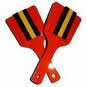 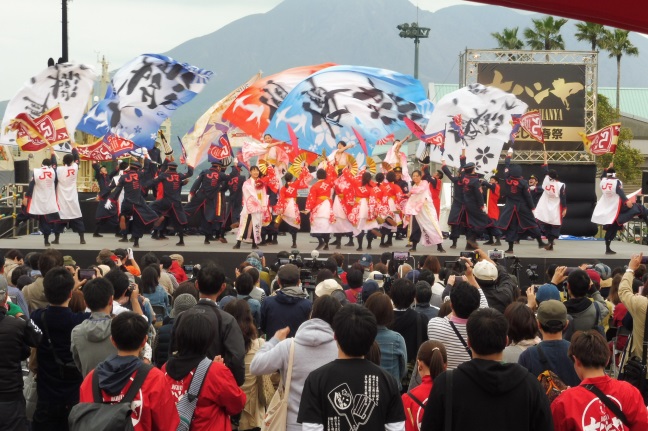 日時：４月２５日(土)９:00～19:00     ４月２６日(日)9:00～1９:３0　　　　　　　 (※時間は予定です）場所：鹿児島市内中心部(ﾄﾞﾙﾌｨﾝﾎﾟｰﾄ、天文館、中央駅等、全10会場の予定)活動内容：①各会場への踊り連案内(         )②各会場の運営補助（受付・給水・司会等）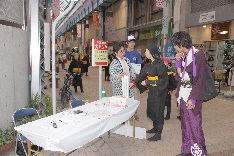 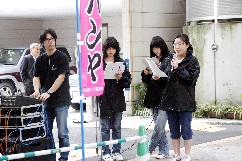 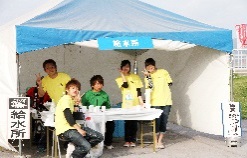 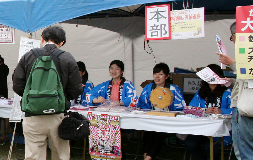 募集人数：１００名（定員に達した場合は、締め切らせて頂きます。募集状況はホームページをご参照下さい。)応募期限：令和2年４月10日(金)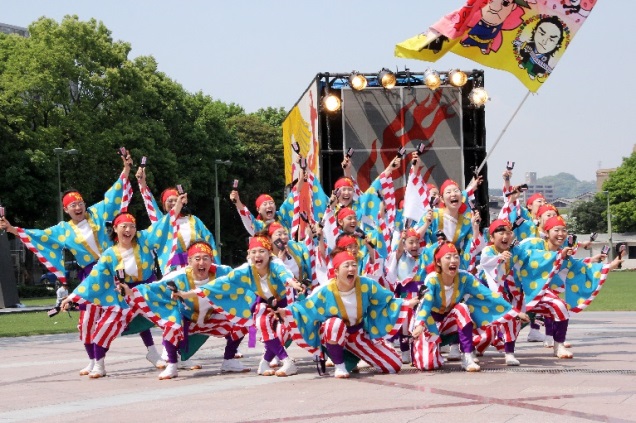 祭りオリジナルタオル進呈　　　　　　　　　　　　昼食提供春祭公式ガイドブック進呈 交流会無料参加日時：4/25(土)20：00～　場所：未定（※④は、土・日曜2日間お手伝い頂ける方だけへの特典です）◆学生ボランティア　お申込み・お問合せ先◆かごしま春祭振興会大ハンヤ事務局（(株)カワイ内）　担当：田村・江口TEL:099-257-9690/ FAX:099-284-1126  E-mail: info@kagoshima-daihanya.jpHP：http://www.kagoshima-daihanya.jp/《学生ボランティア申込書》　◆学生ボランティア　お申込み・お問合せ先◆かごしま春祭大ハンヤ振興会事務局（(株)カワイ内）　担当：田村・江口TEL:099-257-9690/ FAX:099-284-1126 E-mail: info@kagoshima-daihanya.jpHP：http://www.kagoshima-daihanya.jp/※ご記入頂いた情報は、春祭り事業に関する各種連絡・情報提供のために使用させていただきます。学校名・学年参加者名携帯番号ﾒｰﾙｱﾄﾞﾚｽorFAX参加希望日交流会出欠備考○○大学鹿児島 太郎090-✕✕✕✕-✕✕✕✕hanya@○○○.○○.JP土日・日出席・欠席司会希望、県外出身で地理が分からない等1土日・日出席・欠席2土日・日出席・欠席3土日・日出席・欠席4土日・日出席・欠席5土日・日出席・欠席6土日・日出席・欠席7土日・日出席・欠席8土日・日出席・欠席9土日・日出席・欠席10土日・日出席・欠席11土日・日出席・欠席12土日・日出席・欠席13土日・日出席・欠席14土日・日出席・欠席15土日・日出席・欠席